ИОП 1. ШЕСТИ РАЗРЕД                                            ШЕСТИ РАЗРЕД ТРЕЋА НЕДЕЉА1.КОЈЕ ДВЕ ЖИВОТНЕ СРЕДИНЕ/два насељена простора / РАЗЛИКУЈЕМО НА ЗЕМЉИ    _________________________________2.АКО БИЉКЕ СТВАРАЈУ/ПРОИЗВОДЕ ХРАНУ И ЊИХ ЈЕДУ ДРУГА ЖИВА БИЋА У ПРИРОДИ СУ ВАЖНЕ И ЗОВЕМО ИХ _______________________________  3.Које услове за живот треба да омогућиш   У КУЋИ када ГАЈИМО НЕКУ БИЉКУ/ ЉУБИЧИЦУ/?___________________________________________________________________________________________________________________________________________________________________________________________4.ПРЕПОЗНАЈ НА СЛИЦИ ШТА ЗАГАЂУЈЕ  ПРОСТОР У ГРАДУ?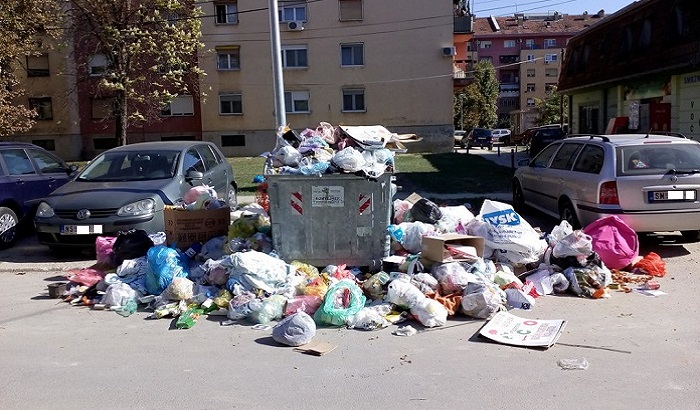 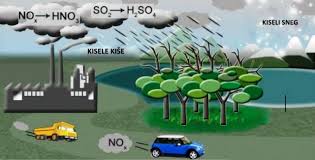 ОДГОВОР:________________________________________________________________